NAME: ……………………………………………. ..................INDEX. NO…………………………..… SCHOOL………..….……………………………….  CANDIDATE’SIGN……………..……..…………         DATE: …………………………………………….233/2CHEMISTRYPaper 2MAY/JUNE, 2016Time: 2 HoursEKSIKA JOINT EVALUATION TESTK. C. S. E. (Kenya Certificate of Secondary Education)233/2CHEMISTRYPaper 2Time: 2 HoursINSTRUCTIONS TO CANDIDATESWrite your name and index number in the spaces provided.Answer all questions in the spaces providedMathematical tables and silent electronic calculators may be used for calculations.All workings must be clearly shown where necessary.Candidates should check the question paper to ascertain all the pages are printed as indicated and no questions are missing.For Examiners Use OnlyStudy the table below and answer the questions that followsCompare how the reactive of ions A+ and C- 					1mkExplain how the reactivity of C and D. Compare					2mks2.5g of A reacts completely with 1.2dm3 of gas C at s.t.pWrite a balanced chemical equation for the reaction between A and C	1mkDetermine the RAM of A (molar gas volume at s.t.p 22.4dm3)		3mksState two observations that would be made when A is dropped in water in a trough											2mksa)  Draw a dot (.) and cross (x) diagram for the ALCL3 .NH3  (A1=13,N=14,H=1,CL=17)                                                                                                                                                                                                                                                                                                                                                                                                                                                                    1mkb) What type of bond is formed between AICL3 and NH3				1mkv). An element X is just below carbon in the periodic table. State the type of structure its oxide would exhibit											1mk2. a) During the electrolysis of concentrated copper (ii) chloride using graphite electrode, a current of 0.4 amperes was passed through the cell for 5 hours i) Write an ionic equation for the reaction that took place at the cathode  			1mkii) Calculate the volume of chlorine liberate at the anode  (Molar gas volume at r.t.p 24.0dm3, IF=96500C													2mksiii) What observation would be made at the cathode					1mk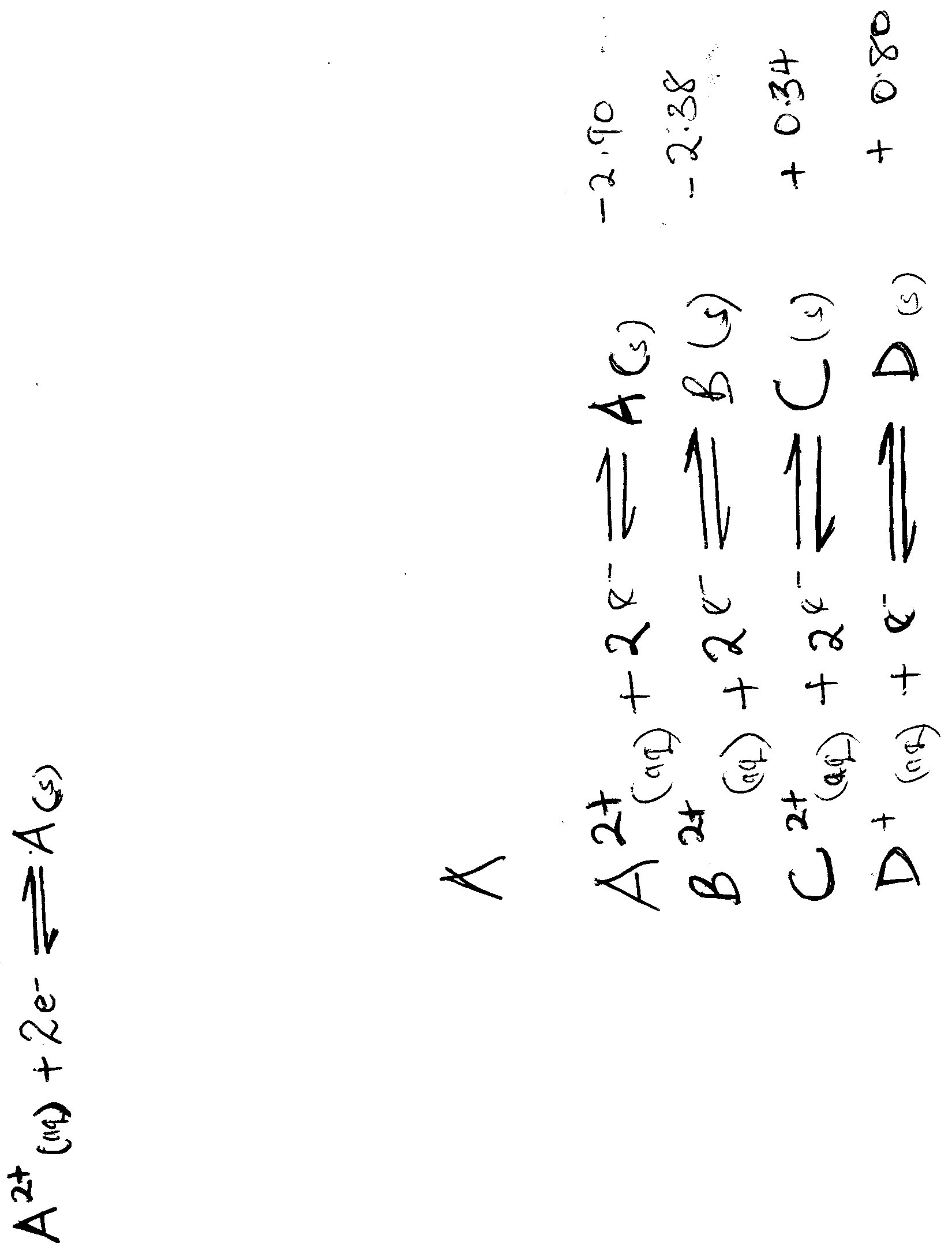 b) Use the standard electrode potentials for elements A,B,C and D given below to answer the questions that follows. The letters are not then actual symbols of the elementsCompare the oxidizing power of C2+ and D+					1mkAn aqueous solution containing B2+ ions are placed in a container made of A. determine whether a reaction occur or not. Showing how you arrive to your answer 		2mksin the space provided , draw a well labeled diagram of an electrochemical cell that would be obtained when half-cells of elements B and C are combined			3mksc) What is the E0 value of the electrochemical cell constructed in b (iii) above		1mkd) Which species is the most powerful oxidizing agent					1mk3.a) State Hess’s law									1mk   b) Use the information below to answer the questions that follow. X is not the actual symbol of the element. X(S) +1/2(g)               XO(s)   ∆H=     -635kj/moleC(s) +O2(g)                CO2(g) ∆H=     -394kj/moleX(s) + C(S) + 3/2 O2(g)               XCO3(s) ∆H=     -1207kj/moleCalculate the enthalpy for the reaction below						2mks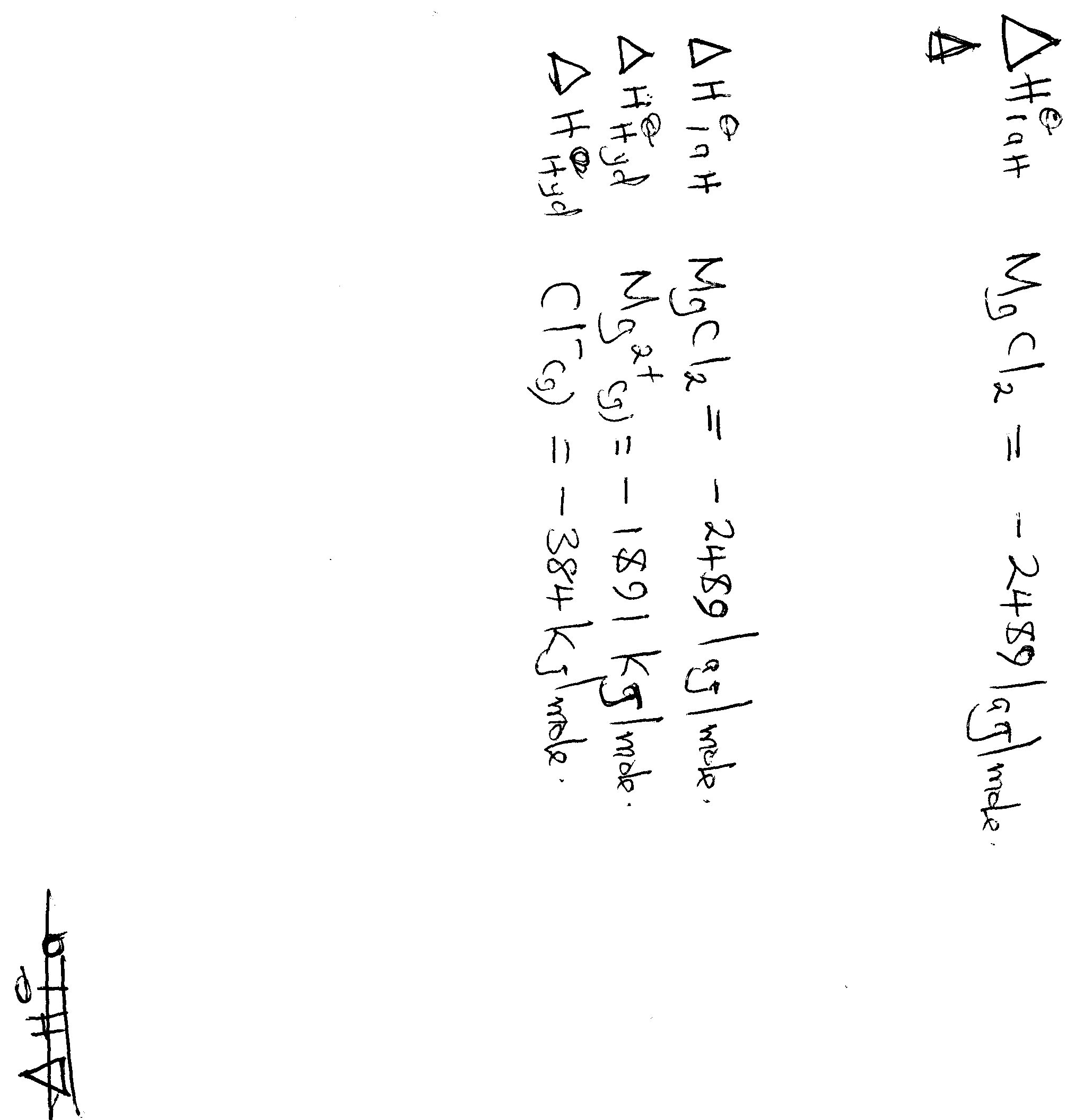 XCO3(s) heat  XO(s) + CO2(g)  c) Use the following information to answer the questions that follow Draw an energy level diagram for the dissolving of magnesium chloride ( MgCl2(s) ) 											2mksCalculate the heat of solution of magnesium chloride				2mksUse the equation below to answer the questions that follow. Zn (s)+Cu2+(aq)          Zn2++Cu(s)What type of enthalpy change is shown on the equation above			1mkIf Zinc powder reacted completely with 50cm3 of 0.25M copper (ii) sulphate solution. Calculate the mass of zinc powder used in the above reaction  (Zn=65)		2mksWhat observations would be made during the reaction above		             2mksIf this experiment was repeated with magnesium powder instead of zinc powder, how would you expect the molar enthalpy of that reaction to compare with the obtained would be obtained in (d) above			                                       1mk4. Below is a sketch required to investigate the reaction between chlorine and heated aluminium. Use it to answer the questions that followi) Name a suitable drying agent X				 		1mk      ii) Write the formula of the product collected in Y		                          1mkiii) Box Z contains a chemical reagent used to absorb excess chlorineName the reagent		                                                                              1mkApart from absorbing excess chlorine , what other role does the chemical reagent in (iii) above play		                                                                              1mkb) Using dots (.) and crosses (x)  Al2Cl6  (Al=13, Cl=17) 	                              		            1mkc) Write an equation for the reaction between potassium manganate (vii) crystals and concentrated hydrochloric acid that lead to production of chlorine 						1mkd) Study the information in the table below and the questions that followWhy does the AlCl3 sublimes when heated 				1mkExplain why when sodium chloride (Nacl) is dissolved in water, the PH of the solution formed is 7 while when AlCl3 dissolved in water the PH of then solution formed is 3								2mksWhat type of structure does AlCl3 dimer exhibit				1mkWhich chloride above is a liquid at room temperature			1mkThe table below shows results obtained when the first four halogens of the periodic table were reacted with their halides. A cross (x) shows no reaction and a tick (√) a reaction occurredi) Which halide ion is the strongest reducing agent					1mkii) Arrange the halogens in order of reactivity least reactive				1mk5. Study the reaction scheme below and answer the questions that followIdentify substances 									3mksXYZDraw the structural formula of polymer Y						1mkWhat type of reaction is shown in process 3						1mkWrite an equation for the reaction between CaC2 and water  in stage 1			1mkName the conditions needed for the process 3 and 4					2mksDescribe a simple chemical process that can be used to differentiate CH3CH2OH and CH3COOH													2mksIf the molecular mass of polymer Y is 50,000. Calculate the number of monomers in it	2mks(C=12, H=1, Cl=35.5)6. In the experiment, steam was passed over heated iron wool as shown in the diagram below. The gas produced was then dried and passed through heated copper (ii) oxide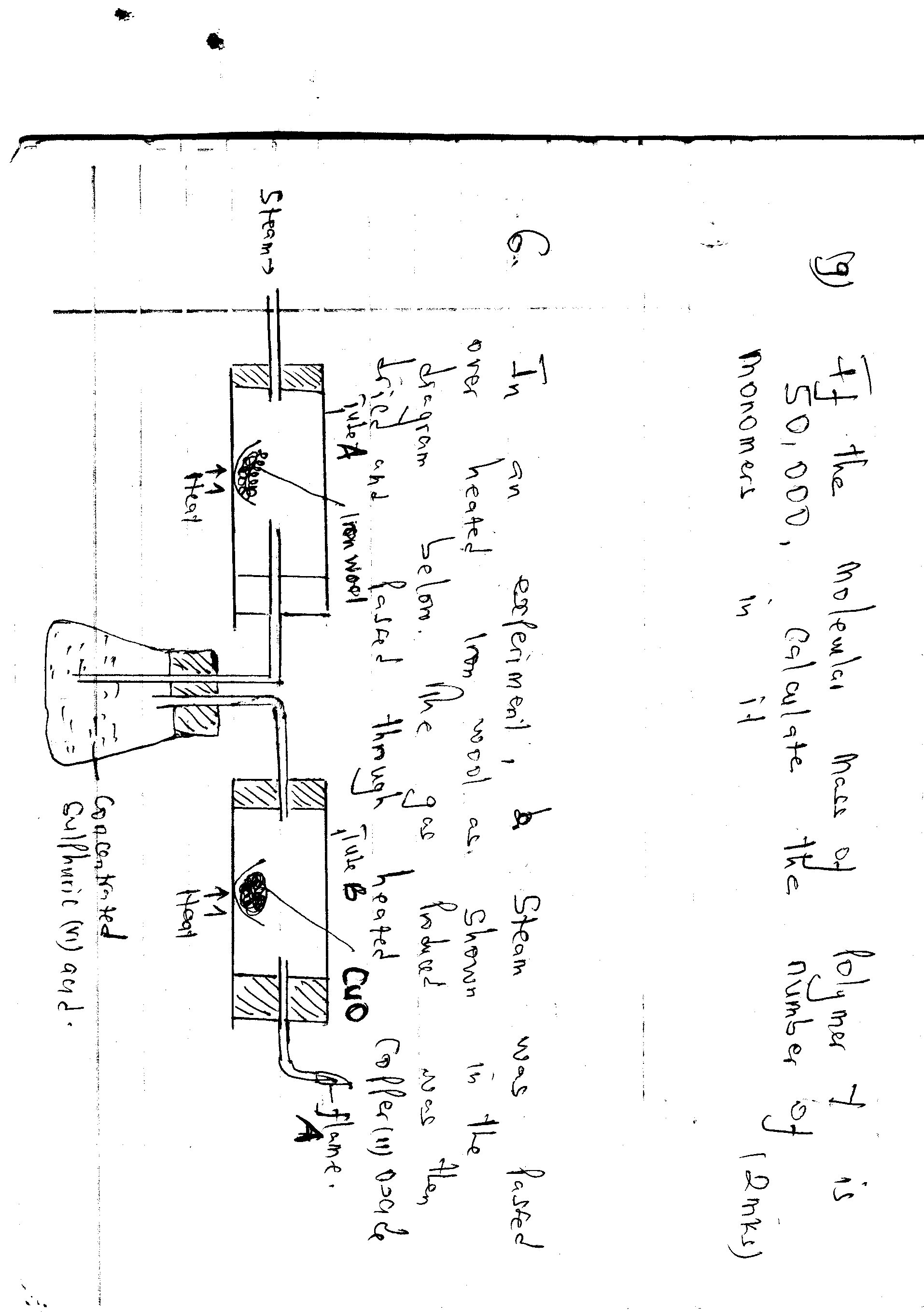 Write an equation for the reaction between steam and iron				1mkWhat observation would be made in tube B at the end of reaction? Explain		2mksWhat precaution should be taken into consideration before lighting the gas at A 		1mkWhat type of reaction takes place in the tube B						1mk Give TWO uses that are for both carbon(ii) oxide and hydrogen gases			2mksi)Give the name of the process described below 						1mk ii) Name another substance that can undergo the same process as zinc nitrate above	1mkiii) Write the formula of copper (ii) sulphate crystals					1mk7. The set up below shows the effects of heat on concentrated nitric (v) acid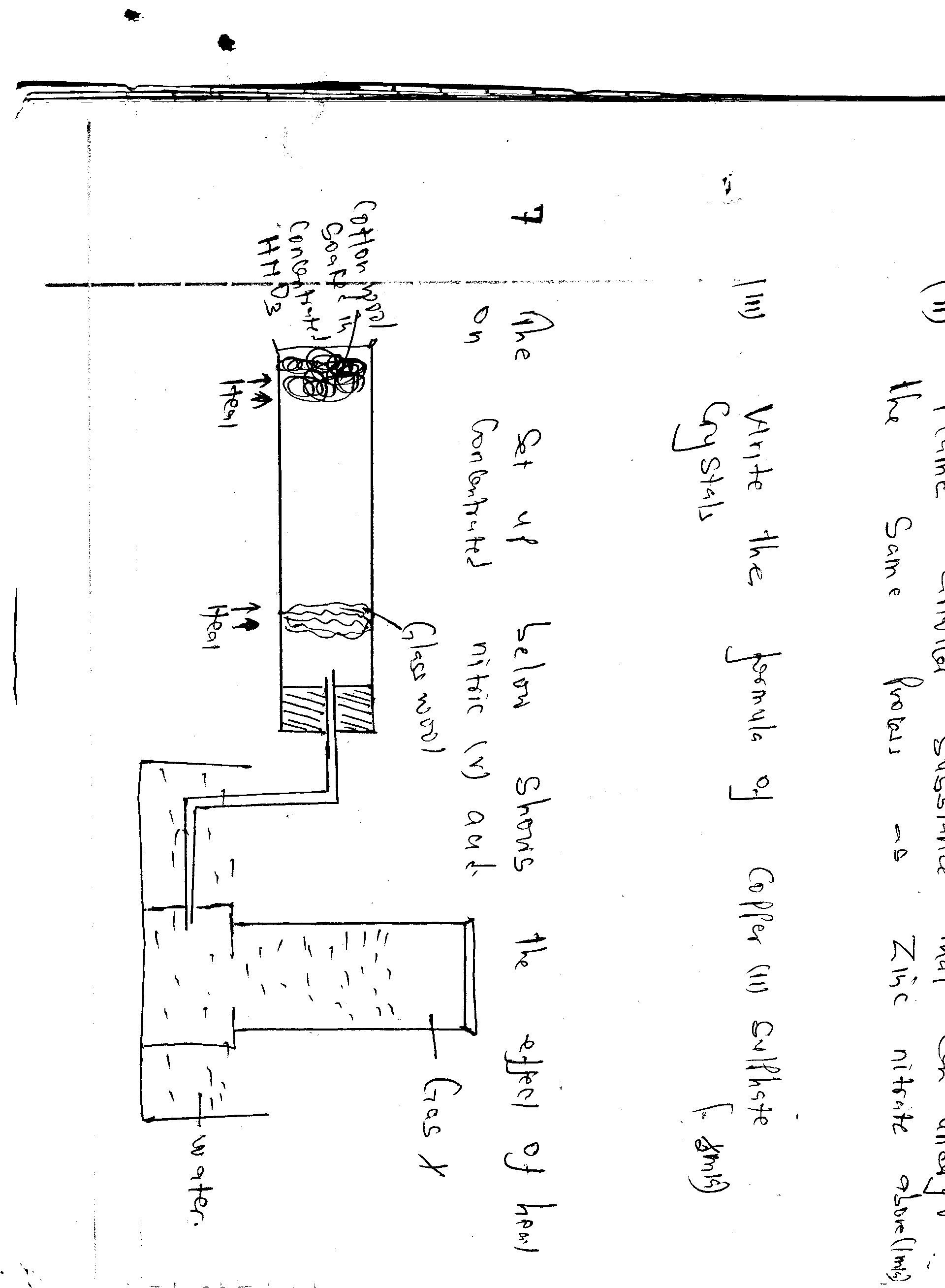 a) Explain the observations made in the combustion tube					2mksb) Write the equation for the reaction in the combustion tube				1mkc) State the role of glass wool in the set up above						1mkd) Identify gas X									1mke) The resultant solution formed in the basin containing water is found to be acidic at the end of the experiment. Explain									1mkf) Nitric (v) acid is always stored in dark glass bottles. Explain				1mkg) Concentrated nitric (v) acid reacts with carbon as shown in the equation below                C(s)+4HNO3(I)             CO2(g)+2H2O(I)+4N02(g)What property of nitric (v) acid is shown in the equation above				1mkQuestionsMaximum ScoreScore12345678TOTAL80IonsA+B2+C-D2-Electronic configuration2:82:82:8:82:8:8Formula of compoundNaClAlCl3SiCl4Boiling point(0l)1470Sublimes60Melting point(0l)800sublimes-7Halogens                                        Halide ions                                        Halide ions                                        Halide ions                                        Halide ionsHalogensABCDAXXXB√XXC√√√D√√XProcessconditionsconditionsProcess 3Process 3Process 4Process 4Substance conditionName of the processIron(ii) sulphate heptahydrate Exposed to air ,changes from crystalline to powder formConcentrated sulphuric(vi) acidExposd to air, volume of the acid increasesZinc nitrateExposed to air changes in solution